これを読んで２０秒！！　　　　　　　　　　　　　　　　　　　　　　　　　　　　　　　　　　　　　　Ｎo.478　社長のためのお勉強　平成29年9月1日　〒540-0012 大阪市中央区谷町2-7-4　 　　　　株式会社堀口オフィス　　　　TEL 06-6910-6412　：FAX 06-6910-6414定期同額給与の改正平成29年度改正により定期同額給与の範囲が拡大されました。これまでは、毎月の給与の「額面金額」が同額でなければ損金不算入とされていましたが、改正後は給与の「手取り金額」が同額の場合でも定期同額給与として損金算入が認められます。郵送ではなくe-mailでの配信を希望される方はご連絡ください　　　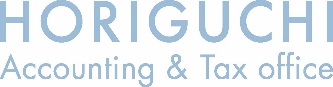 支給時期額面金額手取り金額平成29年4月64万円50万円平成29年5月64万円50万円平成29年6月64.5万円50万円←住民税の税額変更平成29年7月64.5万円50万円平成29年8月64.5万円50万円平成29年9月64.5万円50万円平成29年10月64.8万円50万円←社会保険料の変更平成29年11月64.8万円50万円平成29年12月64.8万円50万円平成30年1月64.8万円50万円平成30年2月64.8万円50万円平成30年3月64.8万円50万円合計774.8万円600万円↑全額損金算入